TERMÍN PODÁNÍ ŽÁDOSTI                    	ŽADATEL: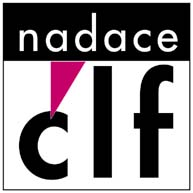 Podací razítko Nadace ČLF                      a) název „právnické osoby“: 	b) jméno a příjmení „fyzické osoby“:………………………………………………………….Žádost o grantdle zák. č. 89/2012 občanského zákoníkuZávazné podmínkyK žádosti je nutno doložit:výpis registrace zřizovací listiny žadatele (nakladatele, vydavatele), výpis z obchodního rejstříku či živnostenského rejstříku a pod.(ne starší 2 měsíců) – 1xžadatelé o příspěvek na vydání publikace: synopsi díla (10 x), ukázku textu díla cca 5 stran (10x), lektorský posudek (10x), nakladatelskou smlouvu (1x) a u překladových titulů i smlouvu o autorských právech (1x)žadatelé o příspěvek na vydávání vědeckých periodik jedno číslo na ukázku (9x)Žádost (zkompletovanou a sešitou) je nutno zaslat poštou nebo osobně doručit do Nadace do termínu vyhlášeného výběrového řízení v 10 exemplářích do 28. 2. 2017.Žádosti obdržené po termínu nebo nedostatečně vyplněné nebudou do výběrového řízení zařazeny.Žadatel je povinen oznámit Nadaci písemně i všechny změny skutečností rozhodných pro přiznání grantu.Rozhodnuté granty na podporu vydávání původní i překladové tvorby lze příjemcům vyplatit až po vydání titulu. Konečný termín předání podpořené publikace je 12. 1. 2018.Tuto stránku vyplní každý žadatel o grant  (na stroji nebo čitelně tiskacími písmeny!)Tematická oblast pro požadovaný grant (označit)Původní česká literatura, překladová literatura,divadlo, rozhlas, film, vědaNázev publikace (stručná charakteristika)Autor:Termín realizace projektu:                                                   vydání publikace:                                                 periodicita periodika:Výše požadovaného příspěvku (v Kč):Odůvodnění žádosti (věcná charakteristika projektu  – možno rozepsat  v  příloze)Na realizaci / vydání se budou podílet další sponzoři (uveďte instituce i výše příspěvků):O další dotaci (příspěvek) jsou žádáni (uveďte instituce i požadované částky): 1.Publikace , periodikumAutor:………………………………....….......…Překladatel:………………………………........…..               Název díla:………………………………………...................…………………………………………   Technické údaje                                                         Finanční kalkulace	KčŽadatel prohlašuje a svým podpisem této žádosti stvrzuje, že všechny údaje, které v žádosti uvedl jsou pravdivé. Zavazuje se Nadaci písemně oznámit všechny změny ve skutečnostech rozhodných pro poskytnutí nadačního příspěvku.Jméno a příjmení statutárního zástupce (vypsat!) :.........................................................................Datum a podpis statutárního zástupce:    ………………………………………………………………Razítko žadatele „právnické osoby“ :Datum a podpis žadatele „fyzické osoby“ : ……………………………………………………………2. Grant profesionálním divadlům pro absolventy uměleckých škol -    - pouze interpretyOsobní údaje absolventůJméno a příjmení:........................................................................................................................R.č. - datum narození:...................................................................................................................Charakteristika absolventa: ........................................................................................................absolutorium / obor : ………………………………………...........................................................…................................................................................................................................................…................................................................................................................................................…................................................................................................................................................…................................................................................................................................................zařazení / role ( herec, tanečník, pěvec ) : ………………………………………………………………………………………………………………………………………………………………………………………………………………………………………………………………………………………………..................................................................................................................................................…..................................................................................................................................................výše požadovaného příspěvku měsíčně   ...………………………………………….…………KčŽadatel prohlašuje a svým podpisem této žádosti stvrzuje, že všechny údaje, které uvedljsou pravdivé.  Zavazuje se Nadaci  písemně oznámit  všechny  změny ve skutečnostech rozhodných pro poskytnutí nadačního příspěvku.Jméno a příjmení statutárního zástupce divadla (vypsat!) :Datum a podpis statutárního zástupce:Razítko žadatele „právnické osoby“ :V………………..       dne: …………………  Podpis žadatele:…………………………………..                                                                  Nadace Český literární fondPod Nuselskými schody 3120 00 Praha 2Tel. :     222560081 - 2e-mail: nadace@nclf.cz             nclf@vol.czhttp://   www.nclf.cz	Žadatel (název „právnické osoby“ nebo  jméno a příjmení, titul „fyzické osoby“)Úplná adresa (sídla / trvalého bydliště)                                                                                                              PSČ:Telefon:                                                       Fax:                                 e-mail: Kontaktní osoba:Bankovní spojení žadatele / č. účtu k zaslání příspěvku:IČO:Náklad :Formát :Rozsah stran :Vazba :Honoráře:                                                                                                                                Kč	Autorské odměny                        ………………………………………………………………..	Ilustrace a grafická úprava          ………………………………………………………………	Fotografie                                    ………………………………………………………………	Redakční zpracování                    ……………………………………………………………..	Příp. další odměny                       ……………………………………………………………...Výrobní náklady:                                                                                                                     Kč	Sazba a reprografie                    ……………………………………………………………….	Tisk                                             ………………………………………………………………	Papír                                           ………………………………………………………………           Vazba                                         ………………………………………………………………Režie nakladatele / vydavatele           .…………………………………………………..……….KčCelkové náklady:                                                                                             Kč ______________________________________________________________Náklady na výrobu 1 výtisku:              ……………………………………………………………….Prodejní cena (včetně DPH):                ………………………………………………………………Předpokládaný prodej – tržby:             ………………………………………………………………Předpokládaná ztráta :                                                         Kč